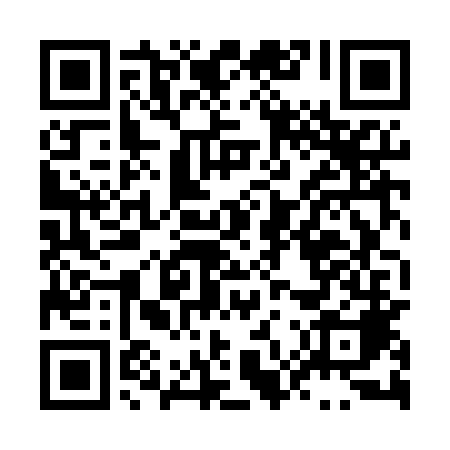 Ramadan times for Dabrowka Lesna, PolandMon 11 Mar 2024 - Wed 10 Apr 2024High Latitude Method: Angle Based RulePrayer Calculation Method: Muslim World LeagueAsar Calculation Method: HanafiPrayer times provided by https://www.salahtimes.comDateDayFajrSuhurSunriseDhuhrAsrIftarMaghribIsha11Mon4:214:216:1612:033:545:515:517:3912Tue4:184:186:1312:023:555:525:527:4113Wed4:164:166:1112:023:575:545:547:4314Thu4:134:136:0912:023:585:565:567:4515Fri4:114:116:0612:024:005:585:587:4716Sat4:084:086:0412:014:016:006:007:4917Sun4:064:066:0212:014:036:016:017:5118Mon4:034:035:5912:014:046:036:037:5319Tue4:004:005:5712:004:056:056:057:5520Wed3:583:585:5512:004:076:076:077:5721Thu3:553:555:5212:004:086:096:097:5922Fri3:523:525:5012:004:106:106:108:0123Sat3:493:495:4711:594:116:126:128:0324Sun3:473:475:4511:594:126:146:148:0525Mon3:443:445:4311:594:146:166:168:0726Tue3:413:415:4011:584:156:176:178:1027Wed3:383:385:3811:584:166:196:198:1228Thu3:353:355:3611:584:186:216:218:1429Fri3:323:325:3311:574:196:236:238:1630Sat3:293:295:3111:574:206:246:248:1831Sun4:264:266:2812:575:227:267:269:211Mon4:234:236:2612:575:237:287:289:232Tue4:204:206:2412:565:247:307:309:253Wed4:174:176:2112:565:267:317:319:284Thu4:144:146:1912:565:277:337:339:305Fri4:114:116:1712:555:287:357:359:336Sat4:084:086:1412:555:297:377:379:357Sun4:054:056:1212:555:317:387:389:378Mon4:024:026:1012:555:327:407:409:409Tue3:593:596:0712:545:337:427:429:4210Wed3:563:566:0512:545:347:447:449:45